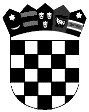 R E P U B L I K A   H R V A T S K APRIMORSKO-GORANSKA  ŽUPANIJA             GRAD RIJEKAUpravni odjel za odgoj i obrazovanje, kulturu, sport i mlade KONAČNA RANG-LISTA PRISTUPNIKA NATJEČAJU ZA STUDENTE PREMA SOCIJALNIM KRITERIJIMA U AKADEMSKOJ GODINI 2023./2024.RANGŠIFRE PRISTUPNIKANAZIV FAKULTETABODOVI UKUPNO1.1084053FAKULTET ZDRAVSTVENIH STUDIJA802.1084006AKADEMIJA PRIMJENJENIH UMJETNOSTI SVEUČILIŠTA U RIJECI602.1084779EKONOMSKI FAKULTET U RIJECI603.1084340PRAVNI FAKULTET U RIJECI40